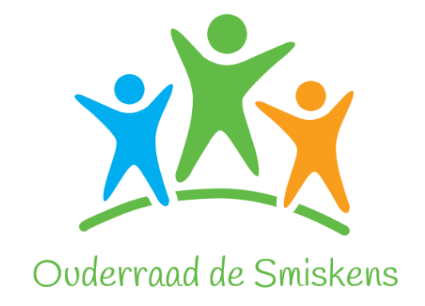 Verslag ouderraad 22/12/2017Aanwezig:  			Dominique, Joris, Patricia, Eddy, juf Carlien, LotteVerontschuldigd: 	Tony, Eurydice, Sonja, Cindy, Agnes, Fouzia, Francois1. Vorig verslagVorig verslag wordt goedgekeurd2. plannen nieuwbouwTijdens het voorleesmoment was er een korte ppt. presentatie. Ouders konden ideeën opschrijven. Er was een goede opkomst. Dominique bezorgt de ideeën aan Lotte om bij het verslag te voegen. Ook de leerlingen en leerkrachten brainstormden al over een school van hun dromen. Op toekomstige activiteiten zal er een blad worden gehangen waar ouders nog post-its met ideeën op kunnen kleven. Voorstel: ideeënbus voor ouders en kinderen. Vogelhuisje of Amerikaans model met hendel. Dominique volgt op. Inhuldiging aan koppelen. Reclame op facebook, Smiskrant.3. Evaluatie speelgoedbeurs 18/11/17Meer bezoekers dan verwacht, minder dan gehoopt.Meer standhouders van buiten de school.Een beetje winst gemaakt. Er werd o.a. promo gemaakt via facebookpagina’s deelgroepen + de lichtkrant.Volgend jaar:Ook kinderkledij aanbieden.Vroeger communicatie opstarten en meer reclame maken.In het internaat.Iets te eten aanbieden.Standhouders de mogelijkheid bieden om een broodje te bestellen.Zelfde periode.Standhouders moeten blijven tot 14 uur en dan pas opruimen.Kinderen van de school die verkopen krijgen korting.
4. Gezelschapsspelletjes 20/01/18Van 14 tot 17 uurGratis deelnameNiet werken met inschrijvingen, afwachten hoe dit loopt, daarna evaluerenSpelletjes via spelletjesclub Bengereng.We zoeken nog spelletjes voor de kleuters. Via kleuterjuffen?Seppe en Cedric geven uitleg bij de spelletjes.Koffie via senseo kleuterblok en lerarenkamer.Er zijn nog kartonnen bekertjes van de speelgoedbeurs.drank te koop aanbieden in blikjes voor 1 euro. reclame maken via facebookNa de vakantie flyer meegeven (vastnieten in agenda) + op flyer oproep om een vriendje mee te nemen. Kleuters een kleurprent meegeven met daaraan de flyer geniet. Xavier wil helpen.
5.  Smiskensontbijt 3/03/18Vorig jaar was dit erg geslaagd. Gezellig, mooie aankleding, lekker…Uitnodiging wordt op 5/2 meegegeven. 2 weken later een herinnering. 21/2 einde inschrijvingen en op 24/2 bekijken hoeveel inschrijvingen er zijn.Afhankelijk van aantal inschrijvingen werken met shiften of niet, werken met lange tafel of niet. In refter internaatOp inschrijving kan je aanduiden of je allergisch bent. Indien er een allergie is contact opnemen met de persoon om te informeren wat kan en niet kan.Kleuters: € 5, lagere school: € 6 en volwassenen: € 14Vorig jaar was er 205 euro winst.6. varia Lotte heeft een mail gestuurd naar de schepen van mobiliteit i.v.m. de onveilige verkeerssituatie aan de school. Ze vroeg in haar mail om van de straat eenrichtingsverkeer te maken en om een paal of bloembak aan het zebrapad te plaatsen zodat auto’s er niet zo dicht tegen kunnen parkeren. Ook Dominique mailde nog eens i.v.m. de verkeerssituatie. Op dinsdag 9 januari komt de schepen met iemand van de dienst mobiliteit de situatie bekijken en bespreken. 11. To do
Dank aan juf Carlien om de vergadering als leerkracht bij te wonen. Volgende bijeenkomst: donderdag 08/02/18 om 18:30u – lerarenlokaal 
(gebouw op speelplaats fietsenstalling)Heb je zin om bovenstaande punten mee verder uit te werken? 
Je bent van harte welkom.Nog vragen over de ouderraad? Spreek iemand aan of mail naar 
Ouderraad-Smiskens@outlook.beWieWat Tegen wanneerFrancoisBekijken ingevulde tabellen voor beste moment vergaderen. Woensdag 08/02/18DominiqueIdeeënbusZo snel mogelijkWG spelletjesFlyer maken08/01/2018PatriciaMOOOV. Voorstel: gebruiken schooldomein voor MOOOV wijkt afWoensdag 08/02/18Eddy + FrancoisTrefbaltornooiWoensdag 08/02/18DominiqueVerslagen ouderraad op websiteZo snel mogelijk